Аналитическая записка по результатам анкетирования родителей на тему: «Выявление рейтинга успешности работы музыкального руководителя» муниципального казенного дошкольного образовательного учреждения детский сад «Чебурашка» п. ШиверскийАнкетирование проведено: Декабрь 2019г.Число респондентов: 20 человекМузыкальный руководитель: Картавцева Юлия МихайловнаДля совершенствования плана работы по музыкальному воспитанию детей в ДОУ, в целях тесного сотрудничества музыкального руководителя и родителей, родителям была предложена анкета:1. Рассказывает ли ваш ребенок о музыкальной деятельности в детском саду?Да.Нет.2. С каким настроением ребенок посещает музыкальный зал?С большим желанием.С удовольствием.Музыкальную деятельность не любит.Зависит от настроения ребенка.3. Применяет ли Ваш ребенок умения и навыки, полученные в музыкальной деятельности в повседневной жизни?Да.Нет.Не знаю.4. Поет ли ребенок дома песни, разученные в детском саду?Да.Нет.Не замечал (а).5. Посещаете ли Вы праздники и утренники, проводимые в детском саду?Да.Нет.Не имею возможности.6. Какие эмоции Вы испытываете после посещения музыкальных праздников?.7. Как Вы оцениваете работу музыкального руководителя по пятибалльной шкале?1            2              3               4               58. Какую информацию Вы бы хотели получить о музыкальном воспитании?В анкетировании приняло участие 20 родителей воспитанников ДОУ. Анализ анкет показал, что:- 65% детей рассказывают дома о музыкальной деятельности в детском саду.- 40% детей посещают музыкальный зал с большим желанием, - 35% - с удовольствием, - 25% - зависит от настроения ребенка- 90% детей применяют умения и навыки, полученные в музыкальной деятельности в повседневной жизни.- 90% детей поют дома песни, разученные в детском саду.- 95% родителей посещают праздники и утренники, проводимые в детском саду.- Эмоции, которые родители испытывают после посещения музыкальных праздников: - радость – 5%; - замечательные – 5%; - восторг – 10%; - благодарность – 15%; - очень нравится – 5%; 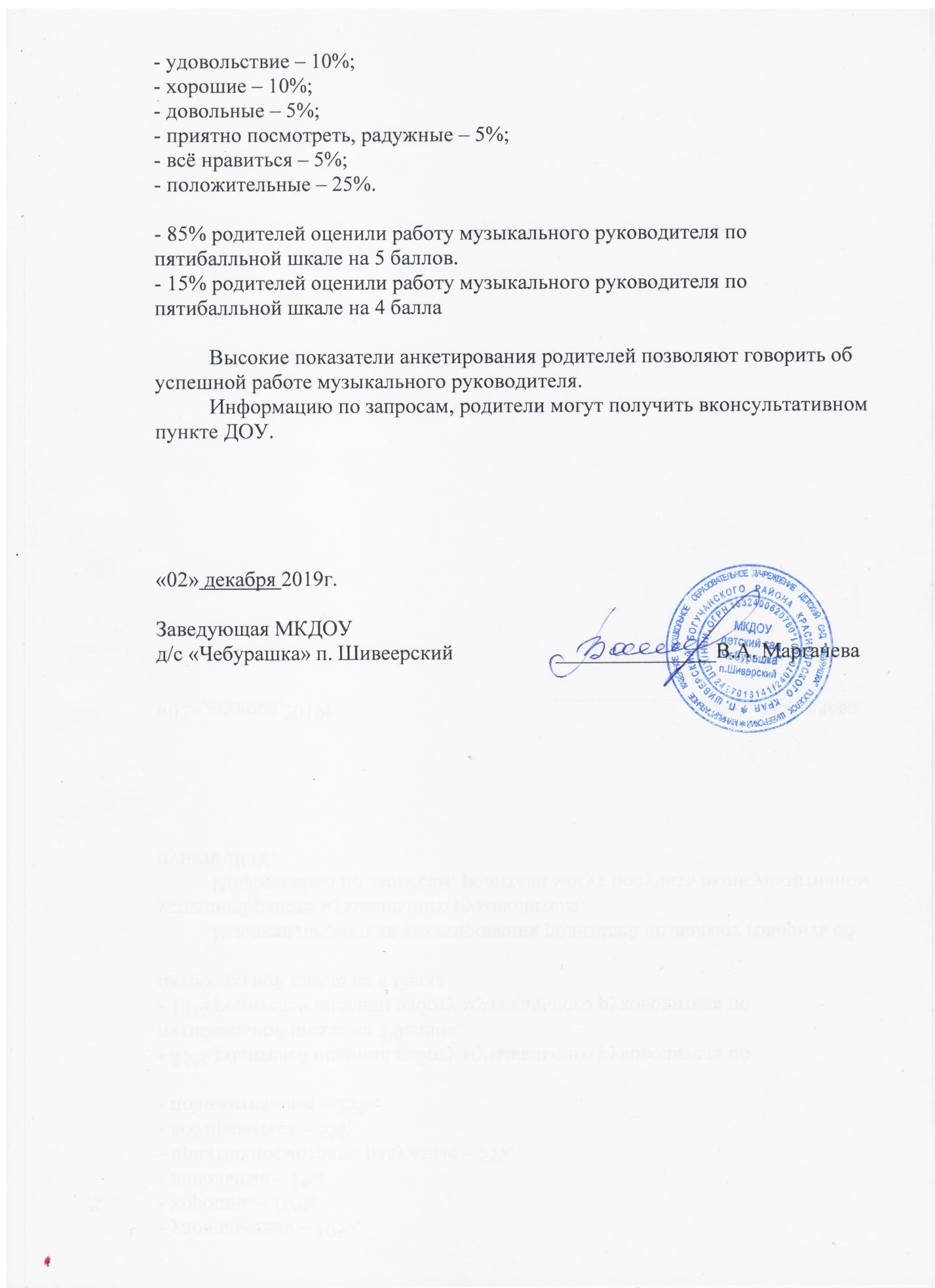 